`19년 K-Global 액셀러레이터 육성사업 ‘RISING X’ 
해외 프로그램 여행사 선정 추가입찰 공고과학기술정보통신부가 주최하고, 정보통신산업진흥원이 주관하며, 로아인벤션랩이 운영 하는  액셀러레이팅  프로그램  ‘RISING X’의  해외프로그램 여행사 입찰을  아래와  같이 추가 공고합니다.-아	래-1. 입찰에 부치는 사항■ 건 명- 19년  K-Global  액셀러레이터  육성사업  ‘RISING  X’의 해외프로그램 항공권 발권 및 부대업무대행 용역 입찰공고■ 계약기간 : 계약 체결일 ∼ 2019.12.(세부일정 별도 협의)■ 입찰방법- 일반경쟁입찰 (자율입찰)■ 사업예산 : 약 40,000,000원 (금사천만원, 부가세 별도)※ 상기 추정예산은 사정에 따라 변동될 수 있음2. 입찰 참가자격(아래의 자격을 모두 갖추어야 함)■ 국가를 당사자로 하는 계약에 관한 법률 시행령 제12조 및 동법 시행규칙 14조의 규정에 의한 경쟁입찰 참가자격을 갖추고, 동법 시행령 제76조 규정에 의한 제한사유가 없는 업체 또는 고의로 무효의 입찰을 하였다고 판단될 경우에는 관계규정에 따라 부정당업자로 제재할 수 있음.3. 과업개요■ 항	목 : 해외프로그램 항공권 발권 및 부대업무대행 용역■ 대	상 : 약 20명 (RISING X 참가 스타트업 및 운영진 포함)■ 방 문 국 : 태국, 베트남(하노이, 호치민)■ 방문 일정 : - 2019년 9월 말순 (태국)
- 2019년 10월 초순 ~ 중순 (베트남 하노이, 호치민)■ 요청사항 :- 왕복 항공료 (유류할증료, 제세금 등 포함) 발권
- 숙박 예약
- 여행자보험 가입 등 각종 부대업무대행 등4. 제출서류 및 접수■ 제출서류 :- 입찰 참가 신청서 (소정양식)
- 비용산출내역서
- 사업자등록증
- 법인인감증명서 (최근 3개월 이내)
- 법인등기부등본
- 계약(이행)보증증권 (계약금액의 10%)
- 전자수입인지
- 청렴계약이행서약서 (소정양식)■ 접수방법 : 이메일 접수- 접수마감일 : 2019.06.16(일), 15:00이메일 주소 : risingx@roailab.com (주식회사 로아인벤션랩 입찰 담당자)5. 입찰 무효에 관한 사항■ 국가계약법 시행령 제39조 제4항 및 동시행규칙 제44조의 규정에 의거, 입찰 참가자격이 없는 자가 한 입찰은 무효로 함6. 문의처■ 입찰관련 : risingx@roailab.com (주식회사 로아인벤션랩 입찰 담당자)2019.  06. 10.주식회사	로아인벤션랩	대표이사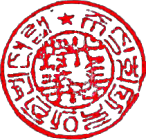 